专利申请中全新的角度 
搭载 Ratchet DEG 系统的 240 花鼓 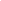 专利申请中的 Ratchet DEG 系统采用了与常规快速咬合的棘轮系统不同的角度，可以提供更小的咬合角度和最大的可靠性。全面且同步咬合的棘轮，提供了比棘爪式花鼓更大的接触面积，实现更均衡的负载分布，进而提升了可靠性。两个具有 90 齿的加大棘轮，提供 DT Swiss 产品系列前所未有的最小咬合角度：4º。在赛道中骑行时，这将转化成不同角度的空行程 (backlash)。曲柄处的较小空行程提供出弯后更直接的加速，也可以更快地调整踏板位置，例如在技术性坡道越过障碍物时。红色限定版仅 240 颗优化花鼓为了实现 DT Swiss 前所未有的咬合角度，需要对花鼓的驱动侧进行重大调整。Ratchet DEG 系统及其全新花鼓主体，可安装尺寸优化后的 90 齿星状棘轮。 90 齿星状棘轮钢制的 DEG 星状棘齿尺寸比 DT Swiss 以往的棘齿都还更大，旨在能长时间且以较大的接触面积传递最强大的骑士所输出的动力。查看我们所有 Ratchet 技术，了解其不同之处：www.dtswiss.com/en/wheels/wheels-technology/ratchet-technology 更易于维护的系统240 DEG 花鼓采用创新的结构设计，无需特殊工具即可更换轴承。